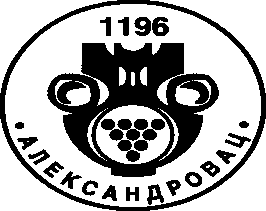 Република СрбијаОПШТИНСКА УПРАВАОПШТИНЕ АЛЕКСАНДРОВАЦУл. Јаше Петровића, бр. 2637230 АлександровацБрој: 404-44-10/2019Датум: 16.04.2019.године E-maill aдреса: nabavke@aleksandrovac.rsПИБ:100369374Матични број:07194838Тел: 037/3751 145П р в а   и з м е њ е н а KОНКУРСНА ДОКУМЕНТАЦИЈАза јавну набавку број 1.2.7.У/2019ИЗРАДА ПРОЈЕКТНО TЕХНИЧКЕ ДОКУМЕНТАЦИЈЕ ЗА СПОРТСКИ ТЕРЕН-ГРАДСКИ СТАДИОН У АЛЕКСАНДРОВЦУОтворени поступакАлександровац 2019. годинеНа основу чл. 32. и 61. Закона о јавним набавкама („Сл. гласник РС” бр. 124/12, 14/15 и 68/15 у даљем тексту: Закон), чл. 2. Правилника о обавезним елементима конкурсне документације у поступцима јавних набавки и начину доказивања испуњености услова („Сл. гласник РС” бр. 86/2015), Одлуке о покретању поступка јавне набавке број 404-44-1/2019 и Решења о образовању комисије за јавну набавку 404-44-2/2019 од 05.02.2019.године, припремљена је:КОНКУРСНА ДОКУМЕНТАЦИЈАу отвореном поступку за јавну набавку – Израда пројектно техничкедокументације за  спортски терен –градски стадион у Александровцу,  ЈН бр. 1.2.7.У/2019Конкурсна документација садржи:Конкурсна документација има укупно: 39 страна.            I  ОПШТИ ПОДАЦИ О ЈАВНОЈ НАБАВЦИ1. Подаци о наручиоцу    Наручилац: Општина Александровац Општинска управа;     Адреса: ул. Јаше Петровића, бр. 26, 37230 Александровац    Интернет страница: www.aleksandrovac.rs    E-maill: nabavke@aleksandrovac.rs    Матични број: 07194838    ПИБ: 100369374    Телефон: 037- 3751 1452. Врста поступка јавне набавке    Предметна јавна набавка се спроводи у отвореном поступку јавне набавке у складу са       Законом и подзаконским актима којима се уређују јавне набавке.3. Предмет јавне набавке    Предмет јавне набавке број 1.2.7.У/2019- Израда пројектно техничке  документације  за        спортски терен –градски стадион у Александровцу.  4. Напомена уколико је у питању резервисана јавна набавка    Није у питању резервисана јавна набавка5. Контакт (лице или служба)    Лице  за контакт: Светлана Ивљанин и Синиша Младеновић   Е - mail адреса: nabavke@aleksandrovac.rs ПОДАЦИ О ПРЕДМЕТУ ЈАВНЕ НАБАВКЕ1. Предмет јавне набавке    Предмет јавне набавке број 1.2.7.У/2019- Израда пројектно техничке  документације  за      спортски терен –градски стадион у Александровцу.    Назив и ознака из општег речника набавке: 71220000-услуге пројектовања у архитектури2. Партије     Предметна набавка није обликована по партијамаII-III  ВРСТА, ТЕХНИЧКЕ КАРАКТЕРИСТИКЕ, КВАЛИТЕТ, КОЛИЧИНА И ОПИС ДОБАРА, РАДОВА ИЛИ УСЛУГА, НАЧИН СПРОВОЂЕЊА КОНТРОЛЕ И ОБЕЗБЕЂИВАЊА ГАРАНЦИЈЕ КВАЛИТЕТА, РОК ИЗВРШЕЊА ИЛИ ИСПОРУКЕ ДОБАРА, ЕВЕНТУАЛНЕ ДОДАТНЕ УСЛУГЕ И СЛ.ПРОЈЕКТНИ ЗАДАТАКза израдупројектно-техничке документацијеза изградњу Градског стадиона „Жупа“ у Александровцу I ОПШТИ ПОДАЦИ    Инвеститор:                                               Општина Александровац    Објекат:                                                      Градски Стадион ''Жупа''    Врста техничке                                           ИДР, ПГД и ПЗИ    документације:    Назив и ознака дела                                  1.Архитектура    пројекта:                                                     2.Конструкција и други грађевински                                                                            објекти					              3.Хидротехничке инсталације						  4.Електроенергетске инсталације						  5.-Телекомуникационе  и сигналне   						      Инсталације						  6.-Машинске инсталације						  8.-Саобраћај и саобраћајна 						      сигнализација						  9.-Спољно уређење са синхрон-						      планом инсталација и прикључака,						      пејзажна архитектура и хортикултура						10.КТПЗа грађење/					Изградњаизвођење радова:Локација:					АлександровацII УВОДНЕ НАПОМЕНЕОснове за израду пројектне документације:Планска документација:План генералне регулације АлександровцаВажећа законска регулатива:Закон о планирању и изградњи("Сл. гласник РС", бр. 72/2009, 81/2009 - испр., 64/2010 - одлука УС, 24/2011,  121/2012, 42/2013 – одлука УС, 50/2013 – одлука УС, 98/2013 – одлука УС, 132/2014, 145/2014 и 83/2018)Правилник о садржини, начину и поступку израде и начину вршења техничке контроле техничке документације према класи и намени објеката (Сл. гласник РС", бр.72/2018)Правилник о поступку спровођења обједињене процедуре електронским путем (Сл. гласник РС бр. 113/2015, 96/2016 )Пројектни задатакСитуациони планИнформација о локацији  350-89/2018-04 od 22.10.2018.Технички и предпројектни условиII ТЕХНИЧКЕ КАРАКТЕРИСТИКЕ – ОПИС ЛОКАЦИЈЕЛокација се налази у Александровцу, поред улице  Крушевачке коју тангира северном границом а западном границом непосредно се наслања на комплекс спортске хале. Обухвата катастарске парцеле 2723/9, 2724/1 2724/2 и 2733, све Ко Александровац.Параметри за пројектовање дати су у условима за уређење и грађење   Плана генералне регулације Александровца.Стадион се пројектује за национална такмичења и треба да садржи све објекте потребне за функционисање у овом рангу.Пројектом дефинисати следеће садржаје:Фудбалски терен димензија 105 х 68м, од природне траве. Терен треба да има заштићени пролаз од свлачионице до терена, као и омогућен приступ возилима за хитне случајеве. Обележавање  и опрема терена мора да задовољава услове Правила фудбалске игре.Атлетску стазу са четири пруге са синтетичком сертификованом спортском подлогом, боје у договору са инвеститором. Пројектовати спољне вибропресоване бетонске ивичњаке и унутрашње спортске сливнике-ивичњаке, као и потребне прикључке на  атмосферску канализацију. Стазу од простора за гледаоце одвојити металном оградом. Трибине са подтрибинским простором. Објекат бетонских трибина концепцијски лоцирати на северној страни парцеле у укупној дужини око 100м са 8 редова седишта. Пројектом предвидети одређени број места за особе са посебним потребама, VIP ложу и ложу за новинаре. Објекат у коме се налазе свлачионице и остале просторије пројектовати у подтрибинском простору по свим критеријумима квалитетног и безбедног организовања фудбалске утакмице. Објекат мора бити повезан са заштићеним прилазом за приступ терену и поседовати одговарајућу електро, хидротехничку, машинску и телекомуникациону инфраструктуру.У подтрибинском простору лоцирати службене просторије за потребе одржавања  такмичења (две свлачионице за играче, свлачионицу за судије, простор за састављање записника, простор за амбуланту, контролну собу, простор за медије,  санитарни чвор, канцеларије управе  и сл. према Правилнику о стандардизацији терена и стадиона). Стадион мора да садржи тоалете за посетиоце према важећим нормативима.У делу трибина према улици пројектовати локале различите намене.При материјализацији објекта пројектовати трајне и технолошки савремене материјале у складу са захтевима, важећим прописима и стандардима за дату врсту објекта.Саобраћајно решење Прилазну саобраћајницу стадиону пројектовати са већ постојеће прилазне саобраћајнице комплекса спортске хале, са носивошћу коловоза за теретни саобраћај. На стадиону мора бити омогућен приступ возилима за хитне случајеве (амбулантна и мања ватрогасна возила), као и возилима за одржавање терена.У оквиру стадиона пројектовати паркинг на коме ће се обезбедити паркинг места за возила клубова, судија и других званичних лица.Паркинг мора да омогућава паркирање најмање 2 аутобуса и 10 аутомобила.Паркинг треба да се налази испред свлачионица, и да буде изолован од публике.Пејзажно уређењеСве пешачке стазе и платое пројектовати од савремених, квалитетних материјала. Зеленило пројектовати по ободу стадиона и улазним партијама. Зеленило не сме својим деловима (корен, гране ) да угрожава објекте, учеснике и посетиоце стадиона ).Око целог стадиона пројектовати ограду са одговарајућим бројем капија које омогућавају контролу улаза и излаза са терена.Хидротехничке инсталацијеЗа све садржаје у подтрибинском простору: службене просторије за потребе одржавања  такмичења (две свлачионице за играче, свлачионицу за судије, простор за састављање записника, простор за амбуланту, контролну собу, простор за медије,  санитарни чвор, канцеларије управе)  и локале различите намене у делу трибина према улици као и тоалете за посетиоце стадиона пројектовати следеће:фекална канализација за објектеСпољни канализациони развод прикључен је на улични шахт фекалне канализације или на градски колектор фекалне канализације у појасу речног корита у складу са условима ЈКСП Александровац. Према групацији санитарних објеката одредити број канализационих вертикала. Целокупни хоризонтални и вертикални развод отпадних  вода  све  до   најближих шахтова пројектовати од ПВЦ канализационих цеви, вођених тако да функционално и естетски не ремети намену просторија. Почетак сваке вертикале опремљен је ревизионим комадом. Све вертикале завршавају се вентилационим главама.Ревизионе  шахте у спољном разводу пројектовати од бетона МБ-20 и готових монтажних армирано-бетонских прстенова кружног облика.водоводна мрежа – санитарна водаЦелокупна санитарна водоводна мрежа у објектима треба да је пројектована од ППР цеви  правилно димензионисана и изведена. Прикључак на градску водоводну мрежу остварити преко водомера смештеног у водомерном шахту у свему према условима ЈКСП Александровац. Мерење потрошње је одвојено за сваки локал и свлачионице.За припрему топле воде  у мокрим чворовима свлачионица пројектовати централну припрему топле воде са електичним или комбинованим бојлером типа гас-елекрични.За остале мокре чворове користе се електични бојлери.  Санитарне приборе и објекте предвидети општег типа прилагођени потребама и намени просторија.Пројектовати хидрантску мрежу за комплетан простор Градског стадиона „Жупа“ у Александровцу ( спољашња хидрантска мрежа ) и за све објекте у подтрибинском простору  ( унутрашња хидрантска мрежа ), све у складу са Правилником о техничким нормативима за инсталације хидрантске мреже за гашење пожара (Сл. Гласник РС 3/2018.).Дати решење одвођења атмосферских вода за комплетан простор (са терена, атлетске стазе, трибина, саобраћајница и зелених површина) Градског стадиона „Жупа“ у Александровцу на К.П. бр. 2723/9, 2724/1, 2724/2 и 2733 све КО Александровац.  Пројектовати комплетну дренажну мрежу за терен и атлетску стазу, дефинисати начин дренирања и место улива.Уколико не постоји хидролошки елаборат на основу кога се издају водни услови обавеза пројектанта је да овај елаборат уради и овери, јер представља обавезни прилог у оквиру обједињене процедуре.                                                                                                Електроенергетске инсталацијеПрикључак на електроенергетску мрежу извести у свему према условима надлежне Електродистрибуције.За развод електричне енергије пројектовати потребан број разводних ормана и за њих напојне каблове.Сходно намени и функцији Градског стадиона и критеријумима за осветљење стадиона које прописује EN 12193 „Light and Lighting-Sports Lighting“ захтева се израда Главног пројекта осветљења фудбалског терена Градског стадиона „Жупа“ у Александровцу.При изради документације обавезно је придржавати се следећег:Поштовати критеријуме EN 12193 „Light and Lighting-Sports Lighting“, Правилника UEFA за стадионску инфраструктуру из 2010. године у погледу захтева за осветљење терена. За додатне критеријуме које UEFA Правилник о стадионској инфраструктури не дефинише, користити препоруку GAISF.За осветљење главног терена потребно је испунити све фотометријске захтеве за класу I дефинисане EN 12193 „Light and Lighting-Sports Lighting“:Фотометријским пројектом предвидети следеће режиме рада:тренинг-фудбал (Eh>200lx)такмичење без ТВ преноса-фудбал (Eh>500lx)тренинг-атлетска стаза (Eh>200lx)такмичење без ТВ преноса-атлетска стаза (Eh>500lx)За режим рада „тренинг“ неопходно је обезбедити равномерност хоризонталне осветљености Ehmin/Ehsr≥0,5.За режим рада „такмичење без ТВ преноса“ неопходно је обезбедити равномерност хоризонталне осветљености Ehmin/Ehsr≥0,7.Индекс бљештања (GR-glare rating) мора бити мањи од 50 у свим режимима рада.Индекс репродукције боје предложених извора светлости мора бити Ra≥90.Температура боје извора светлости мора бити у опсегу 4200K-5600K, а препоручује се температура боје Tk=5600K која је идеална за телевизијске преносе.Предвидети симетричан систем осветљења како би се обезбедило квалитетно моделовање.Максималан нагиб пројектора не сме  бити већи од 70°.. Све резултате неопходно је потврдити фотометријским прорачунима, као и мерењима након извођења.Максимална инсталисана снага система осветљења треба да буде мања од 125kW (укључујући губитке на пригушницама) како би се минимизовали трошкови потрошње електричне енергије.Предложени пројектори морају бити у степену заштите IP65. Тежина пројектора не сме бити већа од 15kg. Површина  отпора ветру пројектора мора бити ≤0,2m2 при нагибу од 70°.С обзиром на случајеве нестанка мрежног напона у дистрибутивној мрежи предвидети Dizel електрични агрегат за обезбеђење напајања LED рефлекторске расвете стадиона која ће обезбедити ниво осветљености од 20lx који је неопходан за евакуацију.Смештај контејнерског дизел електричног агрегата предвидети уз западну трибину, а предвидети резервоар са капацитетом од минимално два сата рада.У просторијама предвидети потребан број трофазних и модуларних монофазних шухо прикључница.Пројектовати електричну инсталацију осветљења просторија, а све у складу са стандардом SRPS.U.C9.100.Заштиту од опасног напона додира пројектовати у складу са SRPS.N.B2.741.Пројектовати громобранску инсталацију у складу са важећим техничким препорукама и прописима у складу са SRPS IEC 1024-1 i SRPS N.B4.810.За све просторије пројектовати каблове који су halogen free.При изради техничке документације примењивати правила струке и савремена достигнућа у овој области.Телекомуникационе и сигналне инсталацијеПројектовати LED дисплеј (екран) за приказ времена и резултата са свим потребним елементима за његово постављање.Пројектовати СКС инсталацију коју треба постављати у флексибилна црева без халогенида.Пројектовати против-провалну инсталацију коју треба постављати у флексибилна црева без халогенида.Пројектовати инсталације дојаве пожара.Пројектовати инсталације видео надзора коју треба постављати у флексибилна црева без халогенида.При изради техничке документације примењивати правила струке и савремена достигнућа у овој области.Машинске инсталацијеЗа све садржаје у подтрибинском простору, службене просторије за потребе одржавања  такмичења (две свлачионице за играче, свлачионицу за судије, простор за састављање записника, простор за амбуланту, контролну собу, простор за медије,  санитарни чвор, канцеларије управе и локале различите намене у делу трибина према улици) као и тоалете за посетиоце стадиона пројектовати машинске инсталације за грејање у складу са наменом просторија. Као енергент пројектовати земни гас. Обавезна примена мера енергетске ефикасности и рационалног коришћења енергије према важећим стандардима и правилницима. Мерење потрошње топлотне енергије раздвојити за сваки локал посебно, а за просторије стадиона посебно. Пројектовати машинске инсталације принудне вентилације за просторије у којима се јавља потреба за принудном вентилацијом према намени просторија и важећим стандардима и правилницима.IV ОБАВЕЗЕ ИНВЕСТИТОРАДа достави пројектанту важећу планску документацију за потребе израде пројектно-техничке документације.Да изради пројектни задатак.V ОБАВЕЗЕ ПРОЈЕКТАНТАТехничку документацију урадити у складу са важећим законима, правилницима, уредбама и техничким упутствима, и пројектним задатком.Израдити пројектно техничку документацију у сладу са Правилником о садржини, начину и поступку израде и начин вршења контроле техничке документације према класи и намени објеката ("Сл. гласник РС", бр.72/2018).У склопу текстуалне документације дати опис радова са општим подацима о локацији објекта, описом усклађености са локацијским условима и претходним условима, описом извршених претходних истраживања, подацима о постојећој и новопројектованој инфраструктури, описом пројектног решења, предвиђених материјала и технологије извођења радова са детаљним описом извођења радова, дефинисаним условима квалитета и стандардима, технологијом извођења, контролним испитивањима и начином обрачуна изведених радова.У склопу нумеричке документације пројекта дати следеће: координате  елементарних (главних) тачака за обележавање објекта, коте елементарних (главних) тачака, координате и коте геодетске основе која ће се користити приликом изградње, доказнице мера за предмер радова, предмер и предрачун радова у виду табела подељен према врстама радова (припремни радови, земљани радови, и др.).Приликом израде пројекта нарочиту пажњу посветити предмеру и предрачуну радова као и доказници мера. Предмером и предрачуном радова морају бити      обухваћени сви радови и материјал, неопходни за реализацију инвестиције.        Уколико се наводи произвођач такво навођење мора бити пропраћено речима       „или oдговарајуће“. Предмер и предрачун дати јединичним ценама без ПДВ-а ,       а   накнадно  на  рекапитулацији  додати  и  ПДВ,  обавезно  дати  збирну      рекапитулацију свих радова. Предмер и предрачун радова мора имати свој      назив, број и датум израде са обавезним потписом и овером одговорног      пројектанта.Техничкa документација се испоручује Наручиоцу аналогно (папирно) у 4 примерка и у 3 примерка у дигиталној форми у PDF, сагласно Закону о планирању и изградњи и донетим подзаконским актима, а посебно у складу са Правилником о начину размене докумената и поднесака електронским путем и форми у којој се достављају акта у вези са обједињеном процедуром („Сл. гласник РС“ бр. 113/2015) и Правилником о поступку спровођења обједињене процедуре електронским путем (“Сл. гласник РС“ бр. 113/2015), потребно је да техничка докуменатција буде у електронској форми, потписана квалификованим електронским потписима одговорног лица пројектне организације, односно главног, одговорног пројектанта и оверена дигитализованим печатима пројектне организације, односно личне лиценце.Поред горе наведеног Пројектант је у обавези да Наручиоцу испоручи и следеће:Пројекат привремене саобраћајне сигнализације за време извођења радова Предмер и предрачун радова у „Еxcel“-у (формат „хls“)  са вендор листамаТехнички опис радова у „Word“-у (формат „doc“)Графички прилози у „Auto CAD“-у (формат „dwg“)Идејно решење Пројекат за грађевинску дозволу са позитивном техничком контролом Извод из пројекта за грађевинску дозволу Пројекат за извођење КТП         НАПОМЕНА:Пројектант треба да пре почетка израде пројектне документације обиђе предметну локацију да стекне непосредан увид у ситуацију на терену, са представником инвеститора уз претходну најаву.Пројектант је у обавези да врши консултације са представником инвеститора у току израде пројекта и пре штампања пројекта.Пре штампања пројекта Пројектант је дужан да презентује пројекат у просторијама Инвеститора и да евентуалне примедбе исправи.Пројектант уз Овлашћење Инвеститора подноси захтеве преко обједињене процедуре за добијање локацијских услова и грађевинске дозволе.IV  УСЛОВИ ЗА УЧЕШЋЕ У ПОСТУПКУ ЈАВНЕ НАБАВКЕ ИЗ ЧЛ. 75.        И 76. ЗАКОНА И УПУТСТВО КАКО СЕ ДОКАЗУЈЕ ИСПУЊЕНОСТ ТИХ УСЛОВАПонуђач у поступку јавне набавке мора доказати да испуњава следеће услове:УСЛОВИ КОЈЕ МОРА ДА ИСПУНИ ПОДИЗВОЂАЧ:Уколико понуђач подноси понуду са подизвођачем, у складу са чланом 80. Закона, подизвођач мора да испуњава обавезне услове из члана 75. став 1. тач. 1) до 4) Закона и услов из члана 75. став 1. тачка 5) Закона, за део набавке који ће понуђач извршити преко подизвођача.УСЛОВИ КОЈЕ МОРА ДА ИСПУНИ СВАКИ ОД ПОНУЂАЧА ИЗ ГРУПЕ ПОНУЂАЧА:Уколико понуду подноси група понуђача, сваки понуђач из групе понуђача, мора да испуни обавезне услове из члана 75. став 1. тач. 1) до 4) Закона, а додатне услове испуњавају заједно. Услов из члана 75. став 1. тач. 5) Закона, дужан је да испуни понуђач из групе понуђача којем је поверено извршење дела набавке за који је неопходна испуњеност тог услова. НАЧИН ДОСТАВЉАЊА ДОКАЗА:Испуњеност обавезних услова за учешће у поступку предметне јавне набавке, наведних у табеларном приказу обавезних услова под редним бројем 1.1, 1.2, 1.4. и додатних услова за учешће у поступку предметне јавне набавке, наведних у табеларном приказу додатних услова под редним бројем 2.1, 2.2. у складу са чл. 77. ст. 4. ЗЈН, понуђач доказује достављањем доказа наведених у табели.Испуњеност услова о поштовању обавеза из чл. 75. ст. 2. ЗЈН доказује се достављањем Изјаве понуђача о поштовању обавеза из чл. 75. ст. 2. ЗЈН. (Образац 5)Понуђачи који су регистровани у регистру који води Агенција за привредне регистре не морају да доставе доказ из чл.  75. ст. 1. тач. 1) Извод из регистра Агенције за привредне регистре, који је јавно доступан на интернет страници Агенције за привредне регистре. Понуђачи који су уписани у регистар понуђача нису дужни да приликом подношења понуде, доказују испуњеност обавезних услова из члана 75. став 1. тач. 1) до 4) Закона.Наручилац неће одбити понуду као неприхватљиву, уколико не садржи доказ одређен конкурсном документацијом, ако понуђач наведе у понуди интернет страницу на којој су подаци који су тражени у оквиру услова јавно доступни.Уколико је доказ о испуњености услова електронски документ, понуђач доставља копију електронског документа у писаном облику, у складу са законом којим се уређује електронски документ. Ако се у држави у којој понуђач има седиште не издају тражени докази, понуђач може, уместо доказа, приложити своју писану изјаву, дату под кривичном и материјалном одговорношћу оверену пред судским или управним органом, јавним бележником или другим надлежним органом те државе.Ако понуђач има седиште у другој држави, наручилац може да провери да ли су документи којима понуђач доказује испуњеност тражених услова издати од стране надлежних органа те државе.Понуђач је дужан да без одлагања писмено обавести наручиоца о било којој промени у вези са испуњеношћу услова из поступка јавне набавке, која наступи до доношења одлуке, односно закључења уговора, односно током важења уговора о јавној набавци и да је документује на прописани начин, са напоменом - „Поступак јавне набавке број 1.2.7.У/2019- Израда пројектно техничке  документације за  спортски терен –градски стадион у Александровцу”V КРИТЕРИЈУМ ЗА ДОДЕЛУ УГОВОРАИзбор најповољније понуде ће се извршити применом критеријума „Најнижа понуђена цена“. ЕЛЕМЕНТИ КРИТЕРИЈУМА НА ОСНОВУ КОЈИХ ЋЕ НАРУЧИЛАЦ ИЗВРШИТИ ДОДЕЛУ УГОВОРА У СИТУАЦИЈИ КАДА ПОСТОЈЕ ДВЕ ИЛИ ВИШЕ ПОНУДА СА ЈЕДНАКИМ БРОЈЕМ ПОНДЕРА ИЛИ ИСТОМ ПОНУЂЕНОМ ЦЕНОМ Уколико две или више понуда имају исту најнижу понуђену цену, као најповољнија биће изабрана понуда оног понуђача који је понудио дужи рок важења понуде.Уколико ни након примене горе наведеног резервног елемената критеријума није могуће донети одлуку о додели уговора, наручилац ће уговор доделити понуђачу који буде извучен путем жреба. Наручилац ће писмено обавестити све понуђаче који су поднели понуде о датуму када ће се одржати извлачење путем жреба. Жребом ће бити обухваћене само оне понуде које имају исти највећи број пондера. Извлачење путем жреба наручилац ће извршити јавно, у присуству понуђача, и то тако што ће називе понуђача исписати на одвојеним папирима, који су исте величине и боје, те ће све те папире ставити у провидну кутију одакле ће извући само један папир. Понуђачу чији назив буде на извученом папиру ће бити додељен уговор. VI   УПУТСТВО  ПОНУЂАЧИМА  КАКО  ДА  САЧИНЕ   ПОНУДУ1. ПОДАЦИ О ЈЕЗИКУ НА КОЈЕМ ПОНУДА МОРА ДА БУДЕ САСТАВЉЕНАПонуђач подноси понуду на српском језику.2. НАЧИН НА КОЈИ ПОНУДА МОРА ДА БУДЕ САЧИЊЕНАПонуђач понуду подноси непосредно или путем поште у затвореној коверти или кутији, затворену на начин да се приликом отварања понуда може са сигурношћу утврдити да се први пут отвара. На полеђини коверте или на кутији навести назив и адресу понуђача. У случају да понуду подноси група понуђача, на коверти је потребно назначити да се ради о групи понуђача и навести називе и адресу свих учесника у заједничкој понуди.Понуду доставити на адресу: Општина Александровац Општинска управа , улица Јаше Петровића, број 26, 37230 Александровац, са назнаком: ,,Понуда за јавну набавку бр. 1.2.7.У/2019- Израда пројектно техничке   документације за  спортски терен –градски стадион у Александровцу- НЕ ОТВАРАТИ”. Понуда се сматра благовременом уколико је примљена од стране наручиоца до 19.04.2019. године до 12.00 часова.Наручилац ће, по пријему одређене понуде, на коверти, односно кутији у којој се понуда налази, обележити време пријема и евидентирати број и датум понуде према редоследу приспећа. Уколико је понуда достављена непосредно наручилац ће понуђачу предати потврду пријема понуде. У потврди о пријему наручилац ће навести датум и сат пријема понуде. Понуда коју наручилац није примио у року одређеном за подношење понуда, односно која је примљена по истеку дана и сата до којег се могу понуде подносити, сматраће се неблаговременом. Неблаговремене понуде, наручилац ће по окончању поступка отварања вратити неотворене понуђачу са назнаком да су поднете неблаговремено.Понуда мора да садржи:Тражене доказе којима се доказује испуњеност услова из члана 75. ЗаконаТражене доказе о испуњавању додатних услова из члана 76. Закона. Потписане и печатом оверене   обрасце који се налазе у конкурсној документацији (Обрасци 1,2,3,4,5, 6 и 7 )Попуњен, потписан и печатом оверен модел уговора.3. ПАРТИЈЕПредметна набавка није обликована по партијама.4.  ПОНУДА СА ВАРИЈАНТАМАПодношење понуде са варијантама није дозвољено.5. НАЧИН ИЗМЕНЕ, ДОПУНЕ И ОПОЗИВА ПОНУДЕУ року за подношење понуде понуђач може да измени, допуни или опозове своју понуду на начин који је одређен за подношење понуде.Понуђач је дужан да јасно назначи који део понуде мења односно која документа накнадно доставља. Измену, допуну или опозив понуде треба доставити на адресу: Општина Александровац Општинска управа , улица Јаше Петровића, број 26, 37230 Александровац,  са назнаком:„Измена понуде за јавну набавку број 1.2.7.У/2019– Израда пројектно техничке   документације за  спортски терен –градски стадион у Александровцу- НЕ ОТВАРАТИ” или„Допуна понуде за јавну набавку број 1.2.7.У/2019- Израда пројектно техничке   документације за  спортски терен –градски стадион у Александровцу- НЕ ОТВАРАТИ” „Опозив понуде за јавну набавку број 1.2.7.У/2019- Израда пројектно техничке   документације за  спортски терен –градски стадион у Александровцу- НЕ ОТВАРАТИ” или „Измена и допуна понуде за јавну набавку број 1.2.7.У/2019 - Израда пројектно техничке   документације за  спортски  терен –градски стадион у Александровцу- НЕ ОТВАРАТИ” На полеђини коверте или на кутији навести назив и адресу понуђача. У случају да понуду подноси група понуђача, на коверти је потребно назначити да се ради о групи понуђача и навести називе и адресу свих учесника у заједничкој понуди.По истеку рока за подношење понуда понуђач не може да повуче нити да мења своју понуду.6. УЧЕСТВОВАЊЕ У ЗАЈЕДНИЧКОЈ ПОНУДИ ИЛИ КАО ПОДИЗВОЂАЧ Понуђач може да поднесе само једну понуду. Понуђач који је самостално поднео понуду не може истовремено да учествује у заједничкој понуди или као подизвођач, нити исто лице може учествовати у више заједничких понуда.У Обрасцу понуде понуђач наводи на који начин подноси понуду, односно да ли подноси понуду самостално, или као заједничку понуду, или подноси понуду са подизвођачем.7. ПОНУДА СА ПОДИЗВОЂАЧЕМУколико понуђач подноси понуду са подизвођачем дужан је да у Обрасцу понуде наведе да понуду подноси са подизвођачем, проценат укупне вредности набавке који ће поверити подизвођачу,  а који не може бити већи од 50%, као и део предмета набавке који ће извршити преко подизвођача. Понуђач у Обрасцу понуде  наводи назив и седиште подизвођача, уколико ће делимично извршење набавке поверити подизвођачу. Уколико уговор о јавној набавци буде закључен између наручиоца и понуђача који подноси понуду са подизвођачем, тај подизвођач ће бити наведен и у уговору о јавној набавци. Понуђач је дужан да за подизвођаче достави доказе о испуњености услова који су наведени у конкурсној документацији, у складу са упутством како се доказује испуњеност услова.Понуђач у потпуности одговара наручиоцу за извршење обавеза из поступка јавне набавке, односно извршење уговорних обавеза, без обзира на број подизвођача. Понуђач је дужан да наручиоцу, на његов захтев, омогући приступ код подизвођача, ради утврђивања испуњености тражених услова.8. ЗАЈЕДНИЧКА ПОНУДАПонуду може поднети група понуђача.Уколико понуду подноси група понуђача, саставни део заједничке понуде мора бити  споразум  којим се понуђачи из групе међусобно и према наручиоцу обавезују на  извршење јавне набавке, а који обавезно садржи податке из члана 81.ст. 4. тач.1) и 2) ЗЈН и то податке о:  - члану групе који ће бити носилац посла, односно који ће поднети понуду и који ће заступати групу понуђача пред наручиоцем, -  опису послова сваког од понуђача из групе понуђача у извршењу уговора. Понуђачи из групе понуђача одговарају неограничено солидарно према наручиоцу. Задруга може поднети понуду самостално, у своје име, а за рачун задругара или заједничку понуду у име задругара. Ако задруга подноси понуду у своје име за обавезе из поступка јавне набавке и уговора о јавној набавци одговара задруга и задругари у складу са законом. Ако задруга подноси заједничку понуду у име задругара за обавезе из поступка јавне набавке и уговора о јавној набавци неограничено солидарно одговарају задругари.9. НАЧИН И УСЛОВИ ПЛАЋАЊА, ГАРАНТНИ РОК, КАО И ДРУГЕ ОКОЛНОСТИ   ОД КОЈИХ ЗАВИСИ ПРИХВАТЉИВОСТ  ПОНУДЕ9.1. Захтеви у погледу начина, рока и услова плаћања.Наручилац ће уговорену цену вршења предметне услуге исплатити Извршиоцу на начин и у роковима из уговора. Рок плаћања је не дуже од 45 календарских дана од дана испостављања рачуна за извршену услугу, а по предаји техничке документације Наручиоцу. Обвезник и стопа пореза на додату вредност се утврђује у складу са важећим Законом о порезу на додату вредност на дан испостављања ситуације / рачуна. Плаћање се врши уплатом на рачун понуђача. Понуђач нема право да захтева аванс.Цене из Понуде Извршиоца су фиксне и непроменљиве до коначног извршења уговорених обавеза.9.2. Захтев у погледу рока важења понудеРок важења понуде не може бити краћи од 60 дана од дана отварања понуда.У случају истека рока важења понуде, наручилац је дужан да у писаном облику затражи од понуђача продужење рока важења понуде.Понуђач који прихвати захтев за продужење рока важења понуде на може мењати понуду. Захтев у погледу рока извршења услугеРок за израду пројектно техничке документације  је 45 (четрдесетпет) календарских дана од дана закључења уговора. Обавеза пружања услуге од стране Извршиоца постоји и у време трајања поступка јавне набавке за извођење радова, као и у току периода за извођење радова. Услуге у овом периоду се састоје у пружању помоћи Наручиоцу у току поступка јавне набавке за извођење радова, као и давању појашњења и измена или допуне пројектне документације Наручиоцу у току периода за извођење радова10. ВАЛУТА И НАЧИН НА КОЈИ МОРА ДА БУДЕ НАВЕДЕНА И ИЗРАЖЕНА ЦЕНА У ПОНУДИЦена мора бити исказана у динарима, са и без пореза на додату вредност, са урачунатим свим трошковима које понуђач има у реализацији предметне јавне набавке, с тим да ће се за оцену понуде узимати у обзир цена без пореза на додату вредност.Цена је фиксна и не може се мењати. Ако је у понуди исказана неуобичајено ниска цена, наручилац ће поступити у складу са чланом 92. Закона.11. ПОДАЦИ О ДРЖАВНОМ ОРГАНУ ИЛИ ОРГАНИЗАЦИЈИ, ОДНОСНО ОРГАНУ ИЛИ СЛУЖБИ ТЕРИТОРИЈАЛНЕ АУТОНОМИЈЕ  ИЛИ ЛОКАЛНЕ САМОУПРАВЕ ГДЕ СЕ МОГУ БЛАГОВРЕМЕНО ДОБИТИ ИСПРАВНИ ПОДАЦИ О ПОРЕСКИМ ОБАВЕЗАМА, ЗАШТИТИ ЖИВОТНЕ СРЕДИНЕ, ЗАШТИТИ ПРИ ЗАПОШЉАВАЊУ, УСЛОВИМА РАДА И СЛ., А КОЈИ СУ ВЕЗАНИ ЗА ИЗВРШЕЊЕ УГОВОРА О ЈАВНОЈ НАБАВЦИ Подаци о пореским обавезама се могу добити у Пореској управи, Министарства финансија и привреде.Подаци о заштити животне средине се могу добити у Агенцији за заштиту животне средине и у Министарству енергетике, развоја и заштите животне средине.Подаци о заштити при запошљавању и условима рада се могу добити у Министарству рада, запошљавања и социјалне политике.12. ЗАШТИТА ПОВЕРЉИВОСТИ ПОДАТАКА КОЈЕ НАРУЧИЛАЦ СТАВЉА ПОНУЂАЧИМА НА РАСПОЛАГАЊЕ, УКЉУЧУЈУЋИ И ЊИХОВЕ ПОДИЗВОЂАЧЕ Наручилац је дужан да:чува, као поверљиве, све податке о понуђачу садржане у понуди које је као такве, у складу са законом,  понуђач означио у понуди,одбије давање информације која би значила повреду поверљивости података добијених у понуди ичува као пословну тајну имена заинтересованих лица, понуђача као и податке о поднетим понудама, до отварања понуда.Понуђач не може да означи поверљивим доказе о испуњености обавезних услова, цену и остале податке из понуде који су од значаја за примену елемената критеријума и рангирања.Наручилац ће као поверљива третирати само она документа која у доњем десном углу великим словима имају написано „ПОВЕРЉИВО“, а испод тога потпис одговорног лица. Ако се поверљивим сматра само поједини податак у документу, поверљиви део мора бити подвучен црвено, а у истом реду уз десну ивицу мора бити исписано „ПОВЕРЉИВО“. Наручилац не одговара за поверљивост података који нису означени на наведени начин.Подаци из понуде које понуђач на описани начин означи поверљивим, цениће се  као  поверљиви подаци у односу на остале  учеснике у поступку,  али не могу представљати поверљиве податке у односу на наручиоца, коме исти морају бити доступни, ради спровођења поступка прегледа и оцене понуда.13. ДОДАТНЕ ИНФОРМАЦИЈЕ ИЛИ ПОЈАШЊЕЊА У ВЕЗИ СА ПРИПРЕМАЊЕМ ПОНУДЕЗаинтересовано лице може, у писаном облику путем поште на адресу наручиоца или  електронске поште на e-mail nabavke@aleksandrovac.rs  тражити од наручиоца додатне информације или појашњења у вези са припремањем понуде, најкасније 5 дана пре истека рока за подношење понуде. Наручилац ће у року од 3 (три) дана од дана пријема захтева за додатним информацијама или појашњењима конкурсне документације, одговор објавити на Порталу јавних набавки и на својој интернет страници. Додатне информације или појашњења упућују се са напоменом „Захтев за додатним информацијама или појашњењима конкурсне документације, ЈН бр 1.2.7.У /2019- Израда пројектно техничке  документације за спортски терен –градски стадион у Александровцу''.Ако наручилац измени или допуни конкурсну документацију 8 или мање дана пре истека рока за подношење понуда, дужан је да продужи рок за подношење понуда и објави обавештење о продужењу рока за подношење понуда. По истеку рока предвиђеног за подношење понуда наручилац не може да мења нити да допуњује конкурсну документацију. Тражење додатних информација или појашњења у вези са припремањем понуде телефоном није дозвољено. Комуникација у поступку јавне набавке врши се искључиво на начин одређен чланом 20. Закона.14. ДОДАТНА ОБЈАШЊЕЊА ОД ПОНУЂАЧА ПОСЛЕ ОТВАРАЊА ПОНУДА И КОНТРОЛА КОД ПОНУЂАЧА ОДНОСНО ЊЕГОВОГ ПОДИЗВОЂАЧА После отварања понуда наручилац може приликом стручне оцене понуда да у писаном облику захтева од понуђача додатна објашњења која ће му помоћи при прегледу, вредновању и упоређивању понуда, а може да врши контролу (увид) код понуђача, односно његовог подизвођача (члан 93. Закона). Уколико наручилац оцени да су потребна додатна објашњења или је потребно извршити контролу (увид) код понуђача, односно његовог подизвођача, наручилац ће понуђачу оставити примерени рок да поступи по позиву наручиоца, односно да омогући наручиоцу контролу (увид) код понуђача, као и код његовог подизвођача. Наручилац може уз сагласност понуђача да изврши исправке рачунских грешака уочених приликом разматрања понуде по окончаном поступку отварања. У случају разлике између јединичне и укупне цене, меродавна је јединична цена.Ако се понуђач не сагласи са исправком рачунских грешака, наручилац ће његову понуду одбити као неприхватљиву. 15. КРИТЕРИЈУМА ЗА ДОДЕЛУ УГОВОРАИзбор најповољније понуде ће се извршити применом критеријума „Најнижа понуђена цена“. 16. ЕЛЕМЕНТИ КРИТЕРИЈУМА НА ОСНОВУ КОЈИХ ЋЕ НАРУЧИЛАЦ ИЗВРШИТИ ДОДЕЛУ УГОВОРА У СИТУАЦИЈИ КАДА ПОСТОЈЕ ДВЕ ИЛИ ВИШЕ ПОНУДА СА ЈЕДНАКИМ БРОЈЕМ ПОНДЕРА ИЛИ ИСТОМ ПОНУЂЕНОМ ЦЕНОМ Уколико две или више понуда имају исту најнижу понуђену цену, као најповољнија биће изабрана понуда оног понуђача који је понудио дужи рок важења понуде.Уколико ни након примене горе наведеног резервног елемената критеријума није могуће донети одлуку о додели уговора, наручилац ће уговор доделити понуђачу који буде извучен путем жреба. Наручилац ће писмено обавестити све понуђаче који су поднели понуде о датуму када ће се одржати извлачење путем жреба. Жребом ће бити обухваћене само оне понуде које имају исти највећи број пондера. Извлачење путем жреба наручилац ће извршити јавно, у присуству понуђача, и то тако што ће називе понуђача исписати на одвојеним папирима, који су исте величине и боје, те ће све те папире ставити у провидну кутију одакле ће извући само један папир. Понуђачу чији назив буде на извученом папиру ће бити додељен уговор. 17. ПОШТОВАЊЕ ОБАВЕЗА КОЈЕ ПРОИЗИЛАЗЕ ИЗ ВАЖЕЋИХ ПРОПИСА Понуђач је дужан да у оквиру своје понуде достави изјаву дату под кривичном и материјалном одговорношћу да је поштовао све обавезе које произилазе из важећих прописа о заштити на раду, запошљавању и условима рада, заштити животне средине. (Образац  5).18. НАЧИН И РОК ЗА ПОДНОШЕЊЕ ЗАХТЕВА ЗА ЗАШТИТУ ПРАВА ПОНУЂАЧА СА ДЕТАЉНИМ УПУТСТВОМ О САДРЖИНИ ПОТПУНОГ ЗАХТЕВА Захтев за заштиту права може да поднесе понуђач, односно свако заинтересовано лице које има интерес за доделу уговора у конкретном поступку јавне набавке и који је претрпео или би могао да претрпи штету због поступања наручиоца противно одредбама овог ЗЈН. Захтев за заштиту права подноси се наручиоцу, а копија се истовремено доставља Републичкој комисији за заштиту права у поступцима јавних набавки (у даљем тексту: Републичка комисија). Захтев за заштиту права се доставља наручиоцу непосредно, електронском поштом на e-mail: nabavke@aleksandrovac.rs или препорученом пошиљком са повратницом на адресу наручиоца.Захтев за заштиту права може се поднети у току целог поступка јавне набавке, против сваке радње наручиоца, осим ако ЗЈН није другачије одређено. О поднетом захтеву за заштиту права наручилац обавештава све учеснике у поступку јавне набавке, односно објављује обавештење о поднетом захтеву на Порталу јавних набавки и на интернет страници наручиоца, најкасније у року од два дана од дана пријема захтева. Захтев за заштиту права којим се оспорава врста поступка, садржина позива за подношење понуда или конкурсне документације сматраће се благовременим ако је примљен од стране наручиоца најкасније три дана пре истека рока за подношење понуда, без обзира на начин достављања и уколико је подносилац захтева у складу са чланом 63. став 2. ЗЈН указао наручиоцу на евентуалне недостатке и неправилности, а наручилац исте није отклонио. Захтев за заштиту права којим се оспоравају радње које наручилац предузме пре истека рока за подношење понуда, а након истека рока из претходног става, сматраће се благовременим уколико је поднет најкасније до истека рока за подношење понуда. После доношења одлуке о додели уговора из чл.108. ЗЈН или одлуке о обустави поступка јавне набавке из чл. 109. ЗЈН, рок за подношење захтева за заштиту права је десет дана од дана објављивања одлуке на Порталу јавних набавки.Захтевом за заштиту права не могу се оспоравати радње наручиоца предузете у поступку јавне набавке ако су подносиоцу захтева били или могли бити познати разлози за његово подношење пре истека рока за подношење понуда, а подносилац захтева га није поднео пре истека тог рока.Ако је у истом поступку јавне набавке поново поднет захтев за заштиту права од стране истог подносиоца захтева, у том захтеву се не могу оспоравати радње наручиоца за које је подносилац захтева знао или могао знати приликом подношења претходног захтева. Захтев за заштиту права не задржава даље активности наручиоца у поступку јавне набавке у складу са одредбама члана 150. овог ЗЈН. Захтев за заштиту права мора да садржи: 1) назив и адресу подносиоца захтева и лице за контакт;2) назив и адресу наручиоца; 3)податке о јавној набавци која је предмет захтева, односно о одлуци наручиоца; 4) повреде прописа којима се уређује поступак јавне набавке;5) чињенице и доказе којима се повреде доказују; 6) потврду о уплати таксе из члана 156. овог ЗЈН;7) потпис подносиоца. Валидан доказ о извршеној уплати таксе, у складу са Упутством о уплати таксе за подношење захтева за заштиту права Републичке комисије, објављеном на сајту Републичке комисије, у смислу члана 151. став 1. тачка 6) ЗЈН  је: 1. Потврда о извршеној уплати таксе из члана 156. ЗЈН која садржи следеће елементе: (1) да буде издата од стране банке и да садржи печат банке; (2) да представља доказ о извршеној уплати таксе, што значи да потврда мора да садржи податак да је налог за уплату таксе, односно налог за пренос средстава реализован, као и датум извршења налога. * Републичка комисија може да изврши увид у одговарајући извод евиденционог рачуна достављеног од стране Министарства финансија – Управе за трезор и на тај начин додатно провери чињеницу да ли је налог за пренос реализован. (3) износ таксе из члана 156. ЗЈН чија се уплата врши је 120.000,00 динара; (4) број рачуна: 840-30678845-06;(5) шифру плаћања: 153 или 253; (6) позив на број: подаци о броју или ознаци јавне набавке поводом које се подноси      захтев за заштиту права;(7) сврха: ЗЗП; назив наручиоца; број или ознака јавне набавке поводом које се      подноси захтев за заштиту права;(8) корисник: буџет Републике Србије;(9) назив уплатиоца, односно назив подносиоца захтева за заштиту права за којег је      извршена уплата таксе; (10) потпис овлашћеног лица банке, или 2. Налог за уплату, први примерак, оверен потписом овлашћеног лица и печатом банке или поште, који садржи и све друге елементе из потврде о извршеној уплати таксе наведене под тачком 1, или 3. Потврда издата од стране Републике Србије, Министарства финансија, Управе за трезор, потписана и оверена печатом, која садржи све елементе из потврде о извршеној уплати таксе из тачке 1, осим оних наведених под (1) и (10), за подносиоце захтева за заштиту права који имају отворен рачун у оквиру припадајућег консолидованог рачуна трезора, а који се води у Управи за трезор (корисници буџетских средстава, корисници средстава организација за обавезно социјално осигурање и други корисници јавних средстава), или4. Потврда издата од стране Народне банке Србије, која садржи све елементе из потврде о извршеној уплати таксе из тачке 1, за подносиоце захтева за заштиту права (банке и други субјекти) који имају отворен рачун код Народне банке Србије у складу са ЗЈН и другим прописом.Поступак заштите права регулисан је одредбама чл. 138. - 166. ЗЈН. 19. БИТНИ НЕДОСТАЦИ ПОНУДЕНаручилац ће одбити понуду ако:понуђач не докаже да испуњава обавезне услове за учешће понуђач не докаже да испуњава додатне услове је понуђени рок важења понуде краћи од прописаногпонуда садржи друге недостатке због којих није могуће утврдити стварну садржину понуде или није могуће упоредити је са другим понудама20. ПОДАЦИ О ВРСТИ, САДРЖИНИ, НАЧИНУ ПОДНОШЕЊА, ВИСИНИ И РОКОВИМА ФИНАНСИЈСКОГ ОБЕЗБЕЂЕЊА ИСПУЊЕЊА ОБАВЕЗА ПОНУЂАЧАПонуђач коме је додељен уговор је дужан да достави: а) Средство финансијског обезбеђења за добро извршење посла (у тренутку закључења уговора): - Бланко, соло меница са меничним писмом/овлашћењем и картоном депонованог потписа која се предаје у тренутку закључења уговора, као гаранција за добро извршење посла.Садржина:Бланко соло меница мора бити безусловна, платива на први позив, не може садржати додатне услове за исплату, краће рокове од рокова које је одредио Наручилац, мањи износ од оног који је одредио Наручилац или промењену месну надлежност за решавање спорова. Бланко соло меница мора да садржи потпис и печат понуђача. Менично писмо/овлашћење обавезно мора да садржи (поред осталих података) и тачан назив корисника меничног писма/овлашћења (Наручиоца), предмет јавне набавке – број ЈН и назив јавне набавке, износ на који се издаје – 10% од укупне вредности уговора и у динарима без ПДВ-а, са навођењем рока важности – који је 30 дана дужи од дана окончања реализације уговора. Начин подношења: у тренутку закључења уговора.Висина: 10% од укупне вредности уговора и изражена у динарима, без ПДВ-а. Рокови: 30 дана дужи од дана окончања реализације уговора.Наручилац је овлашћен да уновчи меницу дату уз уговор ако понуђач не испуњава своје уговорене обавезе.Бланко соло менице морају бити регистраване код Народне банке Србије, у складу са Одлуком о ближим условима, садржини и начину вођења регистра меница и овлашћења („Службени гласник РС“, бр. 56/11 и 80/15)Захтев за регистрацију менице Понуђач подноси својој пословној банци на прописаном обрасцу, при чему је дужан да унесе серијски број бланко менице и основ издавања.Менична овлашћења не треба посебно регистровати.Понуђач је дужан да уз бланко соло меницу, менично овлашћење и картон депонованих потписа достави Наручиоцу потврду своје пословне бавке о регистрованој меници, односно оверен примерак захтева за регистрацију менице од стране пословне банке или извод из регистра Народне банке Србије. Уколико меница и менично овлашћење нису дати у складу са претходним ставом исте ће се сматрати неприхватљивим и понуда ће се одбити због битних недостатака.У случају подношења заједничке понуде понуђачи (чланови заједничке понуде) могу дати једну гаранцију прибављену од стране само једног члана или више гаранција од свих чланова заједничке понуде, а укупна вредност гаранција не може бити мања од 10% од укупне вредности уговора без ПДВ-а.21. НЕГАТИВНЕ РЕФЕРЕНЦЕНаручилац може одбити понуду уколико поседује доказе о негативној референци, у смислу одредби чл.82. Закона.22. РОК У КОЈЕМ ЋЕ УГОВОР БИТИ ЗАКЉУЧЕНУговор о јавној набавци ће бити закључен са понуђачем којем је додељен уговор у року од 8 дана од дана протека рока за подношење захтева за заштиту права из члана 149. Закона. У случају да је поднета само једна понуда наручилац може закључити уговор пре истека рока за подношење захтева за заштиту права, у складу са чланом 112. став 2. тачка 5) Закона. 23. ОБЈАВЉИВАЊЕ ОБАВЕШТЕЊАНаучилац ће обавештење о закљученом уговору о јавној набавци или обавештење о обустави поступка јавне набавке објавити на Порталу јавних набавки Управе за јавне набавке и на својој интернет страници, у року од 5 дана од дана закључења уговора, односно коначности одлуке о обустави  поступка јавне набавке.24. ИЗМЕНЕ ТОКОМ ТРАЈАЊА УГОВОРАНаручилац може након закључења уговора о јавној набавци без спровођења поступка јавне набавке повећати обим предмета набавке, с тим да се укупна вредност може повећати максимално до 5 % од укупне вредности првобитно закљученог уговора, а све у складу са чланом 115. Закона о јавним набавкама („Сл. гласник РС“ број 124/2012, 14/2015, 68/2015).Измена уговореног рока:Извршилац је дужан да, у случају потребе за продужењем рока за извршење уговора, упути Наручиоцу писани захтев са детаљним образложењем и то најкасније 10 (десет) дана пре истека уговореног рока, како би се размотрила оправданост захтева и, у случају сагласности, уговорени рок продужио закључивањем анекса на овај уговор.Извршилац има право на продужење уговореног рока у следећим случајевима:због кашњења проузрокованих неиспуњењем уговорних обавеза Наручиоца, као и осталих учесника на послу, које ангажује Наручилац;због прекида рада изазваног актом надлежног органа, за који није одговоран Извршилац;уколико изузетно лоши климатски услови онемогућавају снимање топографске подлоге и друга теренска испитивања;због кашњења надлежних институција приликом издавања услова, сагласности и одобрења;за додатне услуге, највише за период трајања поступка њиховог уговарања и извршења (почев од датума упућивања захтева за мишљење Управи за јавне набавке, преко процедуре за закључење анекса, до истека рока за извршење додатних услуга);Уговорени рок ће бити продужен када уговорне стране, након доношења одлуке о измени уговора у складу са чланом 115. Закона о јавним набавкама, о томе сачине анекс уговора.ОБРАЗАЦ  11-ОПШТИ ПОДАЦИ О ПОНУЂАЧУ2-НАЧИН ПОДНОШЕЊА ПОНУДЕНапомена: заокружити начин подношења понуде и уписати податке о подизвођачу, уколико се понуда подноси са подизвођачем, односно податке о свим учесницима заједничке понуде, уколико понуду подноси група понуђача3-Врста правног лица (заокружити)ОБРАЗАЦ 14-ПОДАЦИ О ПОДИЗВОЂАЧУ	Напомена: Табелу „Подаци о подизвођачу“ попуњавају само они понуђачи који подносе  понуду са подизвођачем, а уколико има већи број подизвођача од места предвиђених у табели, потребно је да се наведени образац копира у довољном броју примерака, да се попуни и достави за сваког подизвођача.ОБРАЗАЦ 15-ПОДАЦИ О УЧЕСНИКУ  У ЗАЈЕДНИЧКОЈ ПОНУДИНапомена: Табелу „Подаци о учеснику у заједничкој понуди“ попуњавају само они понуђачи који подносе заједничку понуду, а уколико има већи број учесника у заједничкој понуди од места предвиђених у табели, потребно је да се наведени образац копира у довољном броју примерака, да се попуни и достави за сваког понуђача који је учесник у заједничкој понуди.ОБРАЗАЦ 16-ОБРАЗАЦ ПОНУДЕ за јавну набавку број 1.2.7.У/2019Израда пројектно техничке  документације за  спортски терен –градски стадион у АлександровцуДатум 					              Понуђач    М. П. _____________________________			________________________________Напомене: Образац понуде понуђач мора да попуни, овери печатом и потпише, чиме потврђује да су тачни подаци који су у обрасцу понуде наведени. Уколико понуђачи подносе заједничку понуду, група понуђача може да се определи да образац понуде потписују и печатом оверавају сви понуђачи из групе понуђача или група понуђача може да одреди једног понуђача из групе који ће попунити, потписати и печатом оверити образац понуде.ОБРАЗАЦ  2ОБРАЗАЦ СТРУКТУРЕ ЦЕНЕЈН 1.2.7.У/2019Израда пројектно техничке   документације за  спортски терен–градски стадион у Александровцу Укупна цена мора да садржи све основне елементе структуре цене, тако да понуђена цена покрива трошкова које понуђач има у реализацији набавке.
Укупна цена без ПДВ-а  и са ПДВ-ом уписује се у образац понуде.
Место и датум:______________________			             МП.   _________________________ 								               Потпис овлашћеног лицаОБРАЗАЦ  3 ОБРАЗАЦ ТРОШКОВА ПРИПРЕМЕ ПОНУДЕЈНМВ  број 1.2.7.У/2019У складу са чланом 88. став 1. Закона, понуђач_______________________________________,                                                                               [навести назив понуђача], доставља укупан износ и структуру трошкова припремања понуде, како следи у табели:Трошкове припреме и подношења понуде сноси искључиво понуђач и не може тражити од наручиоца накнаду трошкова.Ако је поступак јавне набавке обустављен из разлога који су на страни наручиоца, наручилац је дужан да понуђачу надокнади трошкове израде узорка или модела, ако су израђени у складу са техничким спецификацијама наручиоца и трошкове прибављања средства обезбеђења, под условом да је понуђач тражио накнаду тих трошкова у својој понуди.Напомена: достављање овог обрасца није обавезноОБРАЗАЦ 4  ОБРАЗАЦ ИЗЈАВЕ О НЕЗАВИСНОЈ ПОНУДИУ складу са чланом 26. Закона, ________________________________________,                                                                             (Назив понуђача)даје: ИЗЈАВУ О НЕЗАВИСНОЈ ПОНУДИПод пуном материјалном и кривичном одговорношћу потврђујем да сам понуду у поступку јавне набавке бр 1.2.7.У/2019- Израда пројектно техничке документације за спортски терен-градски стадион у Александровцу, поднео независно, без договора са другим понуђачима или заинтересованим лицима.Напомена: у случају постојања основане сумње у истинитост изјаве о независној понуди, наручулац ће одмах обавестити организацију надлежну за заштиту конкуренције. Организација надлежна за заштиту конкуренције, може понуђачу, односно заинтересованом лицу изрећи меру забране учешћа у поступку јавне набавке ако утврди да је понуђач, односно заинтересовано лице повредило конкуренцију у поступку јавне набавке у смислу закона којим се уређује заштита конкуренције. Мера забране учешћа у поступку јавне набавке може трајати до две године. Повреда конкуренције представља негативну референцу, у смислу члана 82. став 1. тачка 2) Закона. Уколико понуду подноси група понуђача, Изјава мора бити потписана од стране овлашћеног лица сваког понуђача из групе понуђача и оверена печатом.ОБРАЗАЦ  5ОБРАЗАЦ ИЗЈАВЕ О ПОШТОВАЊУ ОБАВЕЗА  ИЗ ЧЛ. 75. СТ. 2. ЗАКОНАУ вези члана 75. став 2. Закона о јавним набавкама, као заступник понуђача дајем следећу ИЗЈАВУПонуђач _______________________________________________________________________ у поступку јавне набавке број 1.2.7.У/2019- Израда пројектно техничке документације за спортски терен-градски стадион у Александровцу, поштовао је обавезе које произилазе из важећих прописа о заштити на раду, запошљавању и условима рада, заштити животне средине и нема забрану обављања делатности која је на снази у време подношења понуде за предметну јавну набавку          Датум 		           Понуђач________________                                        М.П.                   __________________Напомена: Уколико понуду подноси група понуђача, Изјава мора бити потписана од стране овлашћеног лица сваког понуђача из групе понуђача и оверена печатомОБРАЗАЦ  6ИЗЈАВА  ПОНУЂАЧАО СРЕДСТВИМА ФИНАНСИСКОГ ОБЕЗБЕЂЕЊАОбавезујем се да ћу истовремено са потписивањем додељеног уговора о јавној набавци мале вредности услуга број ЈН 1.2.7.У/2019-Израда пројектно  техничке документације за спортски терен-градски стадион у Александровцу, доставити средство обезбеђења - једну бланко соло меницу на износ од 10% од укупно уговорене цене  без ПДВ-а, којом гарантујем  уредно извршење својих обавеза, менично овлашћење и картон депонованог потписа. Датум ________________                              		   М.П.                         Потпис овлашћеног лица								   		_______________________ОБРАЗАЦ 7ОБРАЗАЦ МЕНИЧНОГ ОВЛАШЋЕЊАЗа добро извршење посла(Доставља изабрани понуђач приликом закључења уговора)На основу Закона о меници и тачака 1, 2. и 6. Одлуке о облику садржини и начину коришћења јединствених инструмената платног промета  ДУЖНИК: ________________________________________________            М.Б.: ________________________________________________      		            ПИБ: ________________________________________________       	 ТЕКУЋИ РАЧУН: ________________________________________________         КОД БАНКЕ:  ________________________________________________ (унети одговарајуће податке дужника – издаваоца менице) ИЗДАЈЕ МЕНИЧНО ПИСМО – ОВЛАШЋЕЊЕ- за корисника бланко сопствене менице –КОРИСНИК: Општинска управа општине Александровац,             Јаше Петровића 26, 37230 Александровац (у даљем тексту: Поверилац) Јавна набавка мале вредности услуга, ЈНМВ бр. 1.2.7.У/2019-Израда пројектно  техничке документације за спортски терен-градски стадион у Александровцу.Предајемо Вам бланко сопствену меницу и овлашћујемо Повериоца, да предату меницу број __________________ (унети серијски број менице) може попунити у износу од ________________ (_________________________________ динара), за добро извршење посла. Овлашћујемо Повериоца да попуни меницу за наплату на износ од ____________ (__________________________________ динара) и да иницира наплату бланко сопствене менице са клаузулом  „без протеста“ издавањем налога за наплату на терет дужника са роком доспећа по виђењу, те да, без трошкова и вансудски, у складу са важећим прописима, изврши наплату са свих рачуна Дужника _______________________________________________________________________________________________ (унети одговарајуће податке дужника – издаваоца менице – назив, место и адресу), код банака, а у корист Повериоца Општинска управа општине Александровац, Јаше Петровића 26, 37230 Александровац (у даљем тексту: Поверилац, а у сврху финансијског обезбеђења по Уговору заведеном код Повериоца – под бројем _____________________________ од _______________________, и код Дужника под бројем ___________________________ од _________________________. Овлашћујемо банке код којих имамо рачуне да наплату – плаћање, изврше на терет свих наших рачуна, као и да поднети налог за наплату заведу у редослед чекања у случају да на рачунима уопште нема или нема довољно средстава или због поштовања приоритета у наплати са рачуна. Дужник се одриче права на повлачење овог овлашћења, на стављање приговора на задужење и на сторнирање задужења по овом основу за наплату. Меница је важећа и у случају да дође до промене лица овлашћеног за заступање Дужника, статусних промена или оснивања нових правних субјеката од стране дужника. Меница је потписана од стране овлашћеног лица за заступање Дужника _________________________________________________                                                                               (унети име и презиме овлашћеног лица). Рок важности менице мора бити 30 дана дужи од истека рока за коначно извршење посла.Ако се за време трајања уговора промене рокови за извршење уговорне обавезе, важност менице мора да се продужи за исти број дана за који ће бити продужен рок за извршење уговорне обавезе.Ово менично писмо – овлашћење, сачињено је у 2 (два) истоветна примерка, од којих је 1 (један) примерак за Повериоца, а 1 (један) задржава Дужник. Место и датум: ________________                                                        Издавалац менице _____________________________ печат и потпис овлашћеног лицаVII МОДЕЛ УГОВОРАИзрада пројектно техничке   документације за  спортски терен –градски стадион у Александровцуброј ЈНМВ 1.2.7.У/2019Закључен  између:1.Општинске Управе Општине Александровац са седиштем у Александровцу,  улица Јаше    Петровића бр. 26 ,ПИБ:100369374 ,  Матични број: 07194838,  Број рачуна: 840-48640-96,    Назив банке: Управа за трезор, кога заступа Иван Новаковић, дипл.правник, начелник    општинске Управе  (у даљем тексту: Наручилац)и2.___________________________________________________________________________  са седиштем у __________________________ПИБ: ________________________________  Матични број: _________________________Број рачуна: ___________________________  Назив банке: __________________________  кога заступа __________________________   (у даљем тексту: Извршилац).У случају подношења заједничке понуде групу понуђача чине:1.______________________________________________, са седиштем _________________________,  ПИБ ____________, матични број ______________.2.______________________________________________, са седиштем _________________________,   ПИБ ____________, матични број ______________.3.______________________________________________, са седиштем _________________________,           ПИБ ____________, матични број ______________.Извођач радова ће део уговорених радова извршити преко подизвођача: 1.______________________________________________, са седиштем _________________________,  ПИБ ____________, матични број ______________.2.______________________________________________, са седиштем _________________________,   ПИБ ____________, матични број _____________.3.______________________________________________, са седиштем _________________________,           ПИБ ____________, матични број ______________.  Основ уговора: ЈН Број 1.2.7.У/2019  Број и датум одлуке о додели уговора:_________________ од ___________. године.      Понуда изабраног понуђача број:  ____________________  од  ___________. године. Члан 1.Уговорне стране констатују да је Наручилац у спроведеном поступку јавне набавке велике вредности  услуга број  1.2.7.У/2019 изабрао Извршиоца као најповољнијег понуђача за Израду пројектно техничке документације за спортски  терен-градски стадион у Александровцу  и то на основу понуде број ___________ од __.___.2019. године.Члан 2.Предмет уговора је: Израда пројектно  техничке документације за спортске терене-градски стадион у Александровцу, број ЈНМВ 1.2.7.У/2019,  на основу понуде Извршиоца  број _____________ од ___.___.2019. године која је саставни део овог Уговора и Одлуке о додели уговора у поступку јавне набавке велике  вредности услуга  Општинске управе општине Александровац,  број _______________ од ___.___.2019. године.Члан 3.Обавезе Извршиоца су :-да изради и преда Наручиоцу техничку документацију из члана 1. овог уговора,-да у току израде техничке документације сарађује са Наручиоцем,-да пројектно техничку документацију потпише одговарни пројектанат, -да изврши техничку контролу пројектно техничке документације;-да пројектну документацију уради и испоручи:-у  4 (четири) штампана примерка и -у 3 (три)  примерка у електронском у PDF и dwg  формату,  у складу са Законом.Члан 4.Обавезе Наручиоца су:- да у току израде пројектно техничке документације сарађује са Извршиоцем,- да Извршиоцу плати уговорену цену за извршену услугу у уговореном року, - да изврши квалитативни и квантитативни пријем услуге.Члан 5.Извршилац се обавезује да изради и испоручи пројектно техничку документацију у року од ______ (словима:____________) календарских  дана од дана закључења уговора.Члан 6.Цена услуга је _______________ динара без ПДВ-а,  ПДВ ___________________ динара,   укупно ______________________ динара са ПДВ-ом, а у свему према понуди Извршиоца број _______________од ___.____.2019. године. Обавезе које ће доспевати по уговору у наредној буџетској години, биће реализоване највише до износа средстава која ће за ту намену бити одобрена у тој буџетској години.Члан  7.Наручилац се обавезује да Извршиоцу исплати у року од најдуже 45 (четрдесетпет) дана од дана испостављања рачуна за извршену услугу, а по предаји техничке документацију Наручиоцу.Члан 8.Извршилац  се обавезује да приликом потписивања уговора, Наручиоцу преда за извршење својих уговорних обавеза, као средство финансијског обезбеђења 1 (једну) бланко соло меницу за добро извршење посла у висини од 10% од укупно уговорене цене без ПДВ-а, менична овлашћења и картон депонованих  потписа, као и копију захтева за регистрацију меница у Регистру меница НБС , оверен од стране Пословне банке .Рок важности менице мора бити 30 дана дужи од истека рока за коначно извршење посла. Ако се за време трајања уговора промене рокови за извршење уговорне обавезе, важност менице мора да се продужи за исти број дана за који ће бити продужен рок за извршење уговорне обавезе.Наручилац ће уновчити менице у случају да извршилац не испуњава своје уговорне обавезе у роковима и на начин предвиђен уговором.За све време трајања уговора наручилац је у поседу меница све до испуњења уговорних обавеза, а након испуњења уговорних обавеза, менице се враћају Извршиоцу.Члан 9.Извршилац  у потпуности одговара Наручиоцу за извршење уговорених обавеза, те и за део услуге  изведен од стране подизвођача, као да их је сам извео. Извршилац  одговара Наручиоцу за извршење уговорених обавеза неограничено солидарно са осталим понуђачима из групе понуђача. Члан 10.Наручилац је обавезан да прегледа израђену пројектно техничку документацију из члана  2. овог уговора и о евентуалним недостацима без одлагања обавести Извршиоца са примереним роком за отклањање недостатака.Ако Извршилац не отколни или не приступи отклањању примедби из става 1. овог члана Наручилац има правао да за отклањање недостатака ангажује друго лице на терет Извршиоца средствима предвиђеним члана 8. овог уговора.Члан 11.   Уколико Извршилац у уговореном року не изврши услуге, обавезан је да за сваки дан закашњења плати Кориснику износ од 0,2% укупне уговорене цене из члана 2. овог уговора, с тим да укупан износ уговорне казне не може прећи 5% уговорене цене из члана 2. овог уговора. Уколико Извршилац не изврши све своје уговорене обавезе или их изврши делимично, обавезан је да плати Наручиоцу уговорну казну у висини од 10% уговорене цене из члана 2. овог уговора. Право Наручиоца на наплату уговорне казне не утиче на право Наручиоца да захтева накнаду штете.                                                              Члан 12.Ако је Наручилац због закашњења Извршиоца  у испоруци техничке документације претрпео штету која је већа од износа уговорне казне, може уместо уговорне казне захтевати накнаду штете, односно поред уговорне казне може захтевати и разлику до пуног износа претрпљене штетеЧлан 13.Наручилац услуге може да једнострано раскине (откаже) овај уговор о извршењу услуге, у свако доба достављањем образложене изјаве о отказу Извршиоца, у писаној форми.У случају раскида уговора из става 1., Наручилац је дужан да Извршиоцу исплати вредност извршених услуга, тако што ће извршити пресек стања извршења уговорних обавеза и утврдити висину и начин измирења међусобних обавеза.Извршилац је обавезан да Наручиоцу надокнади штету која је настала услед раскида уговора, уколико је Извршилац одговоран за раскид уговора.Уговорне стране могу споразумно да раскину овај уговор, а споразумом о раскиду уговора утврђују се висина и начин испуњења међусобних доспелих обавеза до дана споразумног раскида уговора.Члан 14.Уколико се након закључења уговора повећа обим предмета јавне набавке Наручилац може повећати уговорену вредност максимално до 5% од укупно уговорене вредности из овог уговора без спровођења поступка јавне набавке, при чему укупна вредност повећања уговора не може да буде већа од вредности из члана 39. став 1. Закона о јавним набавкама, на основу измене овог уговора у складу са чланом 115. Закона о јавним набавкама.Члан 15.Измена уговореног рока:Извршилац је дужан да, у случају потребе за продужењем рока за извршење уговора, упути Наручиоцу писани захтев са детаљним образложењем и то најкасније 10 (десет) дана пре истека уговореног рока, како би се размотрила оправданост захтева и, у случају сагласности, уговорени рок продужио закључивањем анекса на овај уговор.Извршилац има право на продужење уговореног рока у следећим случајевима:1.	због кашњења проузрокованих неиспуњењем уговорних обавеза Наручиоца, као и осталих учесника на послу, које ангажује Наручилац;2.	због прекида рада изазваног актом надлежног органа, за који није одговоран Извршилац;3.	уколико изузетно лоши климатски услови онемогућавају снимање топографске подлоге и друга теренска испитивања;4.	због кашњења надлежних институција приликом издавања услова, сагласности и одобрења;5.	за додатне услуге, највише за период трајања поступка њиховог уговарања и извршења (почев од датума упућивања захтева за мишљење Управи за јавне набавке, преко процедуре за закључење анекса, до истека рока за извршење додатних услуга);Уговорени рок ће бити продужен када уговорне стране, након доношења одлуке о измени уговора у складу са чланом 115. Закона о јавним набавкама, о томе сачине анекс уговора.Члан 16.За све што није предвиђено овим уговором примењиваће се одредбе Закона о облигационим односима. Члан 17.Све евентуалне спорове који настану из, или поводом, овог уговора,   уговорне стране ће покушати да реше споразумно.Уколико  спорови  између   наручиоца  и  Извршиоца  не  буду  решени споразумно, надлежан је Привредни  суд у Краљеву.Члан 18.Овај уговор производи правно дејство од дана потписивања уговорних страна.Члан 19.Овај уговор је сачињен у 6 (шест) истоветних примерака, по 3 (три) примерка за обе уговорне стране.       ИЗВРШИЛАЦ:                                                               		НАРУЧИЛАЦ: _____________________                                                 	 	Начелник Општинске управе  ______________________                                                  	 	општине Александровац_______________________                                       			_________________________								             Иван Новаковић, дипл.правник                 Напомена: Уговор мора да се попуни, потпише и овери.Датум објаве на порталу УЈН:20.03.2019.годинеРок за подношење понуда:23.04.2019.године до 12:00 часоваОтварање понуда:23.04.2019.године у 13:00 часоваНазив поглављаСтранаI   Општи подаци о јавној набавци3     Подаци о предмету јавне набавке3II-III  Врста, техничке карактеристике, квалитет, количина и             опис  добара, радова или услуга, начин спровођења            контроле и  обезбеђивања гаранције квалитета, рок            извршења или испоруке  добара, евентуалне додатне            услуге и сл.4IV Услови за учешће у поступку јавне набавке из чл. 75.       и 76. Закона и упутство како се доказује испуњеност       тих услова12V    Критеријум за доделу уговора15VI  Упутство понуђачима како да сачине понуду16   Обрасци који  чине саставни део понуде       Образац понуде25 Образац структуре понуђене цене са упутством како да се попуни29 Образац трошкова припреме понуде30 Образац изјаве о независној понуди31 Образац изјаве о поштовању обавеза из чл. 75. ст. 2. Закона32 Образац Изјаве о средствима финансијског обезбеђења33 Образац Меничног писма-Овлашћења34VII Модел уговора36Ред. бројРед. број1 - ОБАВЕЗНИ УСЛОВИ (члан 75. став 1 ЗЈН)1 - ОБАВЕЗНИ УСЛОВИ (члан 75. став 1 ЗЈН)1.11.1да је регистрован код надлежног органа, односно уписан у одговарајући регистар;да је регистрован код надлежног органа, односно уписан у одговарајући регистар;Доказ за правно лице:Извод из регистра Агенције за привредне регистре, односно извод из регистра надлежног Привредног суда; Доказ за предузетнике:Извод из регистра Агенције за привредне регистре, односно из одговарајућег регистра; 1.21.2да он и његов законски заступник није осуђиван за неко од кривичних дела као члан организоване криминалне групе, да није осуђиван за кривична дела против привреде, кривична дела против животне средине, кривично дело примања или давања мита, кривично дело преваре; доказ не може бити старији од 2 месеца пре отварања понуда. да он и његов законски заступник није осуђиван за неко од кривичних дела као члан организоване криминалне групе, да није осуђиван за кривична дела против привреде, кривична дела против животне средине, кривично дело примања или давања мита, кривично дело преваре; доказ не може бити старији од 2 месеца пре отварања понуда. Доказ за правно лице: 1) Извод из казнене евиденције, односно уверењe надлежног суда, односно надлежне полицијске управе на чијем подручју се налази седиште домаћег правног лица, односно седиште представништва или огранка страног правног лица, којим се потврђује да правно лице није осуђивано за кривична дела против привреде, кривична дела против животне средине, кривично дело примања или давања мита, кривично дело преваре; 2) Извод из казнене евиденције Посебног одељења за организовани криминал Вишег суда у Београду, којим се потврђује да правно лице није осуђивано за неко од кривичних дела организованог криминала; 3) Извод из казнене евиденције, односно уверење надлежне полицијске управе МУП-а, којим се потврђује да законски заступник понуђача није осуђиван за кривична дела против привреде, кривична дела против животне средине, кривично дело примања или давања мита, кривично дело преваре и неко од кривичних дела организованог криминала (захтев се може поднети према месту рођења или према месту пребивалишта законског заступника). Уколико понуђач има више законских заступника дужан је да достави доказ за сваког од њих. Доказ за предузетнике: Извод из казнене евиденције, односно уверење надлежне полицијске управе МУП-а, којим се потврђује да није осуђиван за неко од кривичних дела као члан организоване криминалне групе, да није осуђиван за кривична дела против привреде, кривична дела против животне средине, кривично дело примања или давања мита, кривично дело преваре (захтев се може поднети према месту рођења или према месту пребивалишта). Доказ за физичко лице: Извод из казнене евиденције, односно уверење надлежне полицијске управе МУП-а, којим се потврђује да није осуђиван за неко од кривичних дела као члан организоване криминалне групе, да није осуђиван за кривична дела против привреде, кривична дела против животне средине, кривично дело примања или давања мита, кривично дело преваре (захтев се може поднети према месту рођења или према месту пребивалишта). 1.31.3да је поштовао обавезе које произилазе из важећих прописа о заштити на раду, запошљавању и условима рада, заштити  животне средине, као и да нема забрану обављања делатности која је на снази у време подношења понуде (члан 75.став 2.Закона)да је поштовао обавезе које произилазе из важећих прописа о заштити на раду, запошљавању и условима рада, заштити  животне средине, као и да нема забрану обављања делатности која је на снази у време подношења понуде (члан 75.став 2.Закона)Доказ:Попуњена, потписана и печатом оверена Изјава о поштовању обавеза које произилазе из важећих прописа о заштити на раду, запошљавању и условима рада, заштити животне средине, као и да Понуђач нема забрану обављања делатности која је на снази у време подношење понуде. Образац наведене Изјаве дат је у Обрасцу 5. Конкурсне документације. 1.41.4да је измирио доспеле порезе, доприносе и друге јавне дажбине у складу са прописима Републике Србије или стране државе када има седиште на њеној територији; Доказ не може бити старији од 2 месеца пре отварања понуда да је измирио доспеле порезе, доприносе и друге јавне дажбине у складу са прописима Републике Србије или стране државе када има седиште на њеној територији; Доказ не може бити старији од 2 месеца пре отварања понуда Доказ за правно лице: Уверење Пореске управе Министарства финансија и привреде да је измирио доспеле порезе и доприносе и уверење надлежне локалне самоуправе да је измирио обавезе по основу изворних локалних јавних прихода; Доказ за предузетнике: Уверење Пореске управе Министарства финансија и привреде да је измирио доспеле порезе и доприносе и уверење надлежне управе локалне самоуправе да је измирио обавезе по основу изворних локалних јавних прихода; Доказ за физичко лице: Уверења Пореске управе Министарства финансија и привреде да је измирио доспеле порезе и доприносе и уверења надлежне управе локалне самоуправе да је измирио обавезе по основу изворних локалних јавних прихода; 1.51.5-да има важећу дозволу надлежних органа за обављање делатности која је предмет јавне набавке ако је таква дозвола предвиђена посебним прописом, односно да има Решење МУП-а за обављање послова извођења посебних система и мера заштите од пожара, Б2 стабилни системи и дојава пожара.-да има важећу дозволу надлежних органа за обављање делатности која је предмет јавне набавке ако је таква дозвола предвиђена посебним прописом, односно да има Решење МУП-а за обављање послова извођења посебних система и мера заштите од пожара, Б2 стабилни системи и дојава пожара.Доказ:Овлашћење Сектора за ванредне ситуације МУП-а Републике Србије, издато привредном друштву односно другом правном лицу за обављање послова извођења посебних ситема и мера заштите од пожара.Ред. број2 - ДОДАТНИ УСЛОВИ (члан 76. став 2. ЗЈН )2 - ДОДАТНИ УСЛОВИ (члан 76. став 2. ЗЈН )2 - ДОДАТНИ УСЛОВИ (члан 76. став 2. ЗЈН )2.1.Кадровски капацитетУслов: Да понуђач на дан отварања понуде има следеће извршиоце, који су ангажовани код понуђача по било ком основу у складу са Законом о раду, с тим да једно лице може бити носилац више лиценци:1.Дипл.инж.арх.  са лиценцом 300 или 310;2.Дипл.инж.грађ. са лиценцом 312 или 315;3.Дипл.инж.грађ. са лиценцом 314 или 313;4.Дипл.инж.маш. са лиценцом 330;5.Дипл.инж.електротехнике  са лиценцом 350;6.Дипл.инж.електротехнике са лиценцом 353;7.Дипл.инж.саобр. са лиценцом 370;8.Дипл.инж.геодезије са лиценцом првог реда;9.Дипл.инж. арх. пејзажне архитектуре са лиценцом 373 и10.Дипл.инж. са лиценцом 381.Кадровски капацитетУслов: Да понуђач на дан отварања понуде има следеће извршиоце, који су ангажовани код понуђача по било ком основу у складу са Законом о раду, с тим да једно лице може бити носилац више лиценци:1.Дипл.инж.арх.  са лиценцом 300 или 310;2.Дипл.инж.грађ. са лиценцом 312 или 315;3.Дипл.инж.грађ. са лиценцом 314 или 313;4.Дипл.инж.маш. са лиценцом 330;5.Дипл.инж.електротехнике  са лиценцом 350;6.Дипл.инж.електротехнике са лиценцом 353;7.Дипл.инж.саобр. са лиценцом 370;8.Дипл.инж.геодезије са лиценцом првог реда;9.Дипл.инж. арх. пејзажне архитектуре са лиценцом 373 и10.Дипл.инж. са лиценцом 381.Кадровски капацитетУслов: Да понуђач на дан отварања понуде има следеће извршиоце, који су ангажовани код понуђача по било ком основу у складу са Законом о раду, с тим да једно лице може бити носилац више лиценци:1.Дипл.инж.арх.  са лиценцом 300 или 310;2.Дипл.инж.грађ. са лиценцом 312 или 315;3.Дипл.инж.грађ. са лиценцом 314 или 313;4.Дипл.инж.маш. са лиценцом 330;5.Дипл.инж.електротехнике  са лиценцом 350;6.Дипл.инж.електротехнике са лиценцом 353;7.Дипл.инж.саобр. са лиценцом 370;8.Дипл.инж.геодезије са лиценцом првог реда;9.Дипл.инж. арх. пејзажне архитектуре са лиценцом 373 и10.Дипл.инж. са лиценцом 381.Доказ: Доказ: Фотокопије личних лиценци морају се оверити печатом имаоца лиценце и његовим потписом и доставити заједно са доказима о радном статусу (докази о радном статусу: за наведеног носиоца лиценце који је код понуђача запослен – уговор о раду и  М-А или другог одговарајућег обрасца, односно за носиоца лиценце који није запослен код понуђача: уговор - фотокопија уговора о ангажовању у складу са предметом ове јавне набавке).2.2Пословни капацитет Услов: Да је бар један пројектант (извршилац) који је ангажован код понуђача, у складу са Законом о раду,  пројектовао у три претходне календарске године тј. 2018, 2017, 2016 годину објекте спотрске намене, спортски центар или комплекс.Пословни капацитет Услов: Да је бар један пројектант (извршилац) који је ангажован код понуђача, у складу са Законом о раду,  пројектовао у три претходне календарске године тј. 2018, 2017, 2016 годину објекте спотрске намене, спортски центар или комплекс.Пословни капацитет Услов: Да је бар један пројектант (извршилац) који је ангажован код понуђача, у складу са Законом о раду,  пројектовао у три претходне календарске године тј. 2018, 2017, 2016 годину објекте спотрске намене, спортски центар или комплекс.Доказ за правно лице, предузетнике и физичка лица:Доказ за правно лице, предузетнике и физичка лица:Уговор или потврда да је учествовао у изради пројекта објекта спортске намене.Назив понуђача:Адреса понуђача:Матични број понуђача:Порески идентификациони број понуђача (ПИБ):Име особе за контакт:Електронска адреса понуђача (e-mail):Телефон:Телефакс:Број рачуна понуђача и назив банке:Лице овлашћено за потписивање уговораА) САМОСТАЛНО Б) СА ПОДИЗВОЂАЧЕМВ) КАО ЗАЈЕДНИЧКУ ПОНУДУА) МИКРОБ) МАЛОВ) СРЕДЊЕГ) ВЕЛИКОД) ФИЗИЧКО1)Назив подизвођача:Адреса:Матични број:Порески идентификациони број:Име особе за контакт:Проценат укупне вредности набавке који ће извршити подизвођач:Део предмета набавке који ће извршити подизвођач:2)Назив подизвођача:Адреса:Матични број:Порески идентификациони број:Име особе за контакт:Проценат укупне вредности набавке који ће извршити подизвођач:Део предмета набавке који ће извршити подизвођач:1)Назив учесника у заједничкој понуди:Адреса:Матични број:Порески идентификациони број:Име особе за контакт:2)Назив учесника у заједничкој понуди:Адреса:Матични број:Порески идентификациони број:Име особе за контакт:3)Назив учесника у заједничкој понуди:Адреса:Матични број:Порески идентификациони број:Име особе за контакт:Укупна  цена без ПДВ-а Укупна цена са ПДВ-омНачин плаћања(не дуже од 45 календарских дана од дана испостављања рачуна за извршену уаслугу а по предаји техничке документације Наручиоцу)Рок извршења( не дуже од  45 (четрдесетпет) календарских дана од дана закључења уговора)Рок важења понуде(мин 60 дана)Ред. бр.Опис послаЦенабез ПДВ-аСтопаПДВ-аЦена
са ПДВ-ом
Ред. бр.Опис посла(дин.)(%)(дин.)1.Израда пројектно техничке   документације за  спортски терен –градски стадион у Александровцу 2.УКУПНА ЦЕНАВРСТА ТРОШКАИЗНОС ТРОШКА У РСДУКУПАН ИЗНОС ТРОШКОВА ПРИПРЕМАЊА ПОНУДЕДатум:М.П.Потпис понуђачаДатум:М.П.Потпис понуђача